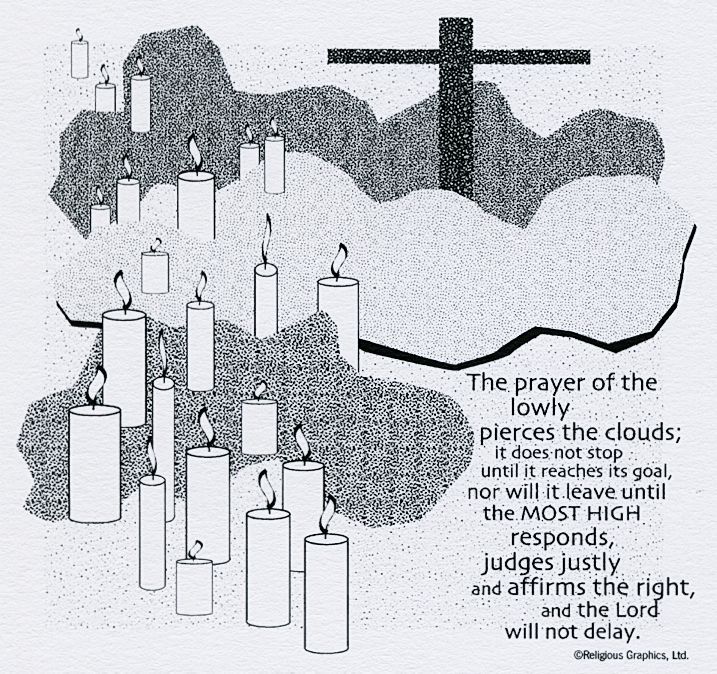 			ST. R CH   St. Rose, IIlinois                          	Fr. Edward F. Schaefer                               18010 St. Rose Road                                   526-4118 Rectory                          SUNDAY MASS  10:00AM                     SAT. VIGIL MASS   4:00PM                 	WEEKDAY MASS  7:45AM    RECONCILIATION     Saturday:  3:15 – 3:45PM          WEBPAGE:  www.strosechurchil.com                                                        EMAIL:   belpsros@outlook.com   FACEBOOK:  St. Rose Catholic Church – St. Rose, ILMASS WILL BE LIVE STREAMED ON OUR FACEBOOK PAGE SATURDAYS AT 4PM                                                       SUNDAY COLLECTIONS: 	     Weekly Envelopes: $2,229.00                                                                                                         Capital Improvement Fund: $   545.00                                                                                                                              Sister Parish: $   150.00   INTENTIONS:                                                                                      MASSMon  7:45AM Weekday										No MassTue   7:45AM Weekday								   		No Mass        Wed  7:45AM Weekday				No Mass        Thu   7:45AM Weekday		  		No Mass       Fri    7:45AM Sts Simon & Jude	 			No Mass            Sat   4:00PM Vigil: Thirty-First Sunday in Ordinary Time			John & Martha Henrichs                                              “            “             “           “			Marie Detmer                                                “            “             “           “	   In Thanksgiving Popeye & Ag Korte Sun  10:00AM Thirty-First Sunday in Ordinary Time			For the Parish		SERVERS:  Sat    4PM Alaina Schrage, Grayce & Jacob Sturgeon, Kaylee Burian  		Sun 10AM Ava Sidwell, Lucas Winkeler, Addison Tebbe, Brianna Tebbe READERS:  Sat 4PM Mary Lou Voss	  Sun 10AM: Pete Jansen EUCHARISTIC MINISTERS:  Sat 4PM Mary Jean Harper       Sun 10AM: Ralph BruggemannOFFERTORY: Sat 4PM: Popeye & Ag Korte Family    	  Sun 10AM: Jay & Marilyn Fuhler VOCATION CUP:  The next family to receive the Vocation Cup is the Larry Thole family.WELCOME: Please welcome back Fr. Carl Sherrer who will be having the Masses this weekend.UPDATE:  Please continue to keep Fr. Ed in your prayers as he recovers. If you would like to send Fr. Ed well wishes, please drop it in the collection basket or send to Hincke Home, 2620 Lebanon Ave, Belleville, IL 62221.  He continues to make progress in his healing and strength.YOUNG ADULT CATHOLIC GATHERING:  Bishop McGovern would like to invite Young Adult Catholics ages 18-35 to join him for an afternoon of prayer at the Poor Clare Monastery in Belleville on Sunday,Oct 30th at 3PM for Adoration, the Rosary, Benediction & fellowship.  RSVP by Oct 26 to Judy Hoffmann jhoffmann@diobelle.org or call 618-722-5003	            “HAVE YOU REMEMBERED ST. ROSE PARISH IN YOUR ESTATE PLANNING?”                                        ST. ROSE FALL QUILT BINGO                                 SUNDAY, NOVEMBER 6TH IN THE GYM                  DOORS OPEN AT 5PM AND BINGO STARTS AT 6:30PM       RAFFLE TICKETS LOCATED AT THE BACK OF CHURCH $1 EACH OR 6 FOR $5SYMPATHY:  Our sympathy to the family of Paul Voss.  Paul, who passed away recently, was thebrother of Virgil (Mary Lou) Voss, the uncle of Rebecca (Dave) Boeschen and Ben (Nancy) Voss.He was also the great-uncle of Grace Boeschen.  May Paul enjoy the reward of eternal life.  CONGRATULATIONS:  To Courtney (Trame) and Justin Detmer who were married here last weekend.Many blessings to them!HAPPY ANNIVERSARY:Oct 24 Norbert & Marilyn Thole ’75	Oct 26 David & Melinda Thole ‘84Oct 27 Craig & Brooke Mollet ’12	Oct 29 John & Paige Kalmer ‘16Oct 29 Popeye & Ag Korte ’52	Oct 29 Theodore, Jr. & Dolores Richter ‘71Oct 29 Allen & Rose Strieker ’66	Oct 29 Andrew & Judy Tebbe ‘88Oct 30 William & Sandra Timmermann ’82	Oct 31 Karl & Emily Stock ‘09HAPPY ANNIVERSARY: To Popeye & Ag Korte who are celebrating 70 years of marriage!HAPPY BIRTHDAY:Oct 24 William Meyer 15		Oct 26 Gary Vonder Haar	Oct 30 Elvira TebbeOct 25 Jeannie Frohn			Oct 26 Farrah Voss 8		Oct 31 Tami PoettkerOct 25 Stacey Meyer			Oct 27 Larry Goebel		Oct 31 Wade Stock 6Oct 25 Lyndsey Richter 19		Oct 28 Emily Stock			Oct 31 Kevin TholeOct 25 Janice Winkeler			Oct 29 Dolores Richter		Oct 26 Jessie Poettker 5		Oct 29 Rob Sidwell  VOCATIONS CORNER:  “Wherever God has put you, that is your vocation. It is not what we do but how much love we put into it.” St. Mother Teresa of Calcutta ST. THERESA CHURCH, SALEM, FALL HARVEST DINNER:  Sunday, Oct 23rd in the gym at 109 Ohio St., Salem from 11AM to 1PM.Pork Loin Roast, mashed potatoes & gravy, green beans, corn, cranberry sauce, coleslaw, dessert & drink.  Adults $126-12 $6 and children under 6 eat free. Carry outs available.ST. DOMINIC CHURCH, BREESE RUMMAGE & BAKE SALE:Thursday, Oct 27 5PM to 9PM, Friday, Oct 28 9AM to 8PM Saturday, Oct 29 9AM to 3PM Sunday, Oct 30 9AM to 1PM.  Lunch available all four days.  See bulletin board for more information.BREESE KNIGHTS OF COLUMBUS PANCAKE BREAKFAST & TRUNK OR TREAT: Sunday, Oct 30 at the KC Hall from 8AM to 1:30PM. See bulletin board for more information.JOURNEY TO JUSTICE RETREAT:  Catholic reflections on our call to address racial inequity. Saturday, Nov 5th from 9AM to 3PM at Our Lady of the Snows.  $15 & includes lunch & continental breakfast at 8:30AM. For more information, see bulletin board or register at snows.org/journey-to-justice-retreat.GIBAULT CATHOLIC HIGH SCHOOL, WATERLOO SEEKIG HIGH SCHOOL PRINCIPAL:More information on bulletin board or email jbirdsong@diobelle.org.LOVE TO READ?  ENJOY HISTORY?:  The Adorers of the Blood of Christ, who served this parish for many years, have books available to tell the history of their coming to the USA in the 1870’s.  If you’d like a copy of JOY IN THE PLANTING, or the story of their foundress in OBEDIENT REBEL, please take a copy (free). They are available in the entrance of church.  Happy reading!!! 